                                                                              ПРОЕКТ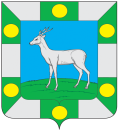 Собрание представителей сельского поселенияСпиридоновка  муниципального  района ВолжскийСамарской областиЧетвертого созываРЕШЕНИЕ «______»  _____ 2024 года                                                                                № ____           О внесении изменений в Решение Собрания представителей сельского поселения Спиридоновка  от 29 октября 2021 № 25-1 «Об утверждении Положения о комиссии по соблюдению требований к служебному поведению депутатов Собрания представителей сельского поселения Спиридоновка                        и главы сельского поселения Спиридоновка муниципального района Волжский Самарской области и урегулированию конфликта интересов»          Руководствуясь Федеральными законами от 06.10.2003 № 131-ФЗ «Об общих принципах организации местного самоуправления в Российской Федерации»,                    от 25.12.2008  №273-ФЗ «О противодействии коррупции», Положением о комиссиях по соблюдению требований к служебному поведению федеральных государственных служащих и урегулированию конфликта интересов, утвержденным Указом Президента Российской Федерации от 01.07.2010 № 821 в редакции Указа Президента Российской Федерации 25.01.2024 № 71, Федеральным законом                          от 01.04.2022 № 90-ФЗ «О внесении изменений в отдельные законодательные акты Российской Федерации» Собрание представителей сельского поселения Спиридоновка муниципального района Волжский Самарской области РЕШИЛО: 1. Внести изменения и дополнения в Положение о комиссии по соблюдению требований к служебному поведению депутатов Собрания представителей сельского поселения Спиридоновка муниципального района Волжский Самарской области и Главы сельского поселения Спиридоновка муниципального района Волжский Самарской области и урегулированию конфликта интересов: Пункт 15 Положения дополнить подпунктом е) следующего содержания:         «е) уведомление Депутата Собрания представителей сельского поселения и главы сельского поселения Спиридоновка муниципального района Волжский Самарской области о возникновении не зависящих от них обстоятельств, препятствующих соблюдению требований к служебному поведению и (или) требований об урегулировании конфликта интересов».пункт 17.3 Положения изложить в следующей редакции:          «17.3. Уведомления, указанные в абзаце пятом подпункта «б» и подпункте «е» пункта 15 настоящего Положения, рассматриваются подразделением кадровой службы собрания представителей по профилактике коррупционных и иных правонарушений, которое осуществляет подготовку мотивированных заключений по результатам рассмотрения уведомлений».пункт 17.5 Положения изложить:«17.5. При подготовке мотивированного заключения по результатам рассмотрения обращения, указанного в абзаце втором подпункта «б» пункта 15 настоящего Положения, или уведомлений, указанных в абзаце пятом подпункта «б» и подпункта «д» и «е» пункта 15 настоящего Положения, должностные лица кадрового подразделения собрания представителей имеют право проводить собеседование с Депутатом собрания представителей или главой сельского посления3 представившим обращение или уведомление, получать от него письменные пояснения, а председатель собрания представителей или его заместитель, специально на то уполномоченный, может направлять в установленном порядке запросы в государственные органы, органы местного самоуправления и заинтересованные организации, использовать государственную информационную систему в области противодействия коррупции «Посейдон», в том числе направления запросов.            Обращения или уведомления, а также заключение и другие материалы в течении семи рабочих дней со дня поступления обращения или уведомления представляются председателю комиссии.            В случае направления запросов обращение или уведомление, а также заключение и другие материалы представляются председателю комиссии в течении 45 дней со дня поступления обращения или уведомления. Указанный срок может быть продлен, но не более чем на 30 дней».2. Опубликовать настоящее Решение в газете «Новости Спиридоновки»                              и разместить на официальном сайте администрации сельского поселения Спиридоновка в информационно - телекоммуникационной сети «Интернет».3.    Настоящее решение вступает в силу со дня его официального опубликования.	Председатель Собрания представителей сельского поселения Спиридоновка                                                      Т.В. КуркинаГлава сельского поселения Спиридоновка                                                                         Н.П. Андреев